Sheffield Diocesan Readers’ Association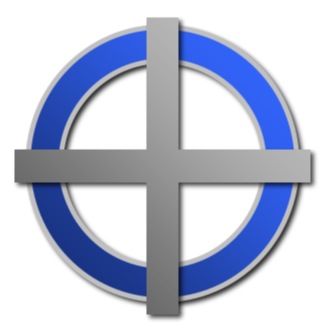 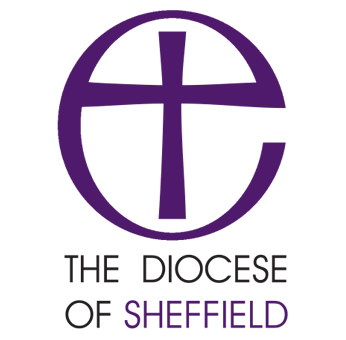 Application to the Pamela Richardson fundfor assistance with the costs of continuing ministerial developmentAny reader in active ministry in the Diocese of Sheffield may apply to this fund for financial assistance with the costs of a CMD course. Please note that the Executive requests as a condition of the grant that the Reader write a short report at the end of the course assessing what s/he has learned and how it will contribute to his/her ministry.I hold a licence/PTO (delete appropriately)I apply for a grant of £……….towards the costs of the course set out above.I understand that if I am successful in my application the Readers’ Executive will wish to receive a report about the course, what I feel that I have learned, and how I feel that it will further my ministry.Signed………………………………………Date……………………………..When you have completed this form please send it to the Chair of The Readers’ Executive Committee (you can check the current Chair on the website).Your nameYour addressEmailPhone numbersParishProposed course of studyInstitutionQualification to be gained at end (if any)Start and end dates of courseTotal cost of courseDo you also need help with items such as travel costs or equipment/books? If so please set these outHow much money are you applying for from this fund?Please summarise the way in which you envisage the proposed course is likely to help your development and ministry as a Reader.Have/are you applying to the CRC Adams-Myland fund? Please state date of application, outcome and if not, why notDoes the proposed course of study have the support of your incumbent (or Area Dean if in interregnum).Please ask him/her to confirm this in this box.